    Antrag auf Mitgliedschaft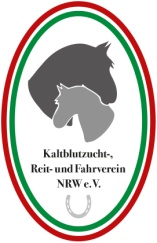 Der Kaltblutverein NRW e.V. wurde 1993 gegründet und hat über 200 Mitglieder. Wir unterstützen, präsentieren und erhalten die Kaltblut-Pferderassen.Weitere Informationen auf unserer Homepage :       www.Kaltblutverein-nrw.weebly.comHiermit beantrage ich die Mitgliedschaft im Verein:   ____  Einzel-Mitglied ( ab 16J.)        Jahresbetrag  35,- Euro  ____  Familie                                       Jahresbetrag  60,- EuroName/n:_________________________________________________Vorname/n:______________________________________________Strasse:_________________________________________________ Wohnort:________________________________________________Geb.-Datum:_____________________________________________Telefon:_________________________________________________Email:____________________________________________________________________________________________________Ort, Datum, Unterschrift( bei Minderjährigen zusätzlich der gesetzl. VertreterSEPA-Lastschriftmandat: Unsere Gläubiger-ID: DE83ZZZ00000155130Einzug des Mitgliedsbeitrages ist jährlich am 02.November oder am unmittelbar darauf folgenden Bankarbeitstag. Mandats-Nr.: = fortlaufend durchnummerierte Mitgliedsnummer. Bei Nichtanzeige des Wechsels der Bankverbindung oder fehlender Kontodeckung gehen die entstehenden Kosten zu Lasten desMitglieds.                                                                                    Mandat-Nr:__________________*)                                                                                      *) wird vom Verein ausgefüllt.Ich/Wir ermächtige(n) den KbZRuFV NRW e.V. Zahlungen von meinem/unserem Konto per Lastschrift einzuziehen. Zugleich weise(n) ich/wir mein/unser Kreditinstitut an, die Lastschriften einzulösen. Hinweis: Ich kann/wir können innerhalb von 8 Wochen, beginnend mit dem Belastungsdatum, die Erstattung des belasteten Betrags verlangen. Es gelten dabei die mit meinem/unseren Kreditinstitut vereinbarten Bedingungen.Bank:____________________________________________________IBAN :   DE _ _/_ _ _ _/ _ _ _ _/ _ _ _ _/_ _ _ _/ _ _BIC:_____________________________________________________________________________________________________________Ort, Datum                                    UnterschriftDatenschutz/Persönlichkeitsrechte: Der Verein erhebt, verarbeitet und nutz persönliche Daten seiner Mitglieder unter Einsatz von Datenverarbeitungs-Anlagen zur Erfüllung der in dieser Satzung aufgeführten Zwecke und Aufgaben. Durch Ihre Mitgliedschaft und die damit verbundene Anerkennung der Satzung stimmen Sie als Mitglied der Erhebung/Verarbeitung zu. Jedes Mitglied hat im Rahmen der gesetzlichen Vorschriften des Bundesdatenschutzgesetzes das Recht auf Auskunft über die zu seiner Person gespeicherten Daten, deren Empfängern sowie Zweck der Speicherung, Berichtigung seiner Daten im Falle der Unrichtigkeit, Löschung oder Sperrung seiner Daten. Einwilligung von Veröffentlichen Personenbildnissen: Ich willige ein, dass Fotos und Videos bei Veranstaltungen vom Verein veröffentlich werden dürfen: auf der Homepage des Vereins, in den sozialen Netzwerken des Vereins (z.B. Facebook u. Instergram) sowie Presse-Erzeugnisse.